October 17, 2017Mr. Steven V. KingExecutive Director and SecretaryWashington Utilities & Transportation CommissionP.O. Box 47250Re: 	Cascade Natural Gas PGA Monthly Report under Docket UG-160972Dear Mr. King:Attached is Cascade Natural Gas Corporation’s documentation associated with its existing deferred gas cost accounting activity through September 2017. This information is being supplied pursuant to WAC 480-90-233 under Docket UG-160972.The following files are electronically submitted as part of this filing:UG-160972 CNGC Monthly PGA Rpt Thru September 2017, 10.17.2017.xlsx– This is an Excel workbook containing Cascade Natural Gas Corporation’s deferred gas cost accounting activity through September 2017.UG-160972 CNGC Core GC Allocations Supporting Calculations September 2017, 10.17.2017.xlsx – This is an Excel workbook containing supporting calculations of core gas cost allocations for September 2017.If you have any questions, please contact me at (509) 734-4593.Sincerely,/s/ Michael ParvinenMichael ParvinenDirector, Regulatory AffairsCascade Natural Gas Corporation 8113 W. Grandridge Blvd.Kennewick, WA 99336-7166 michael.parvinen@cngc.comAttachments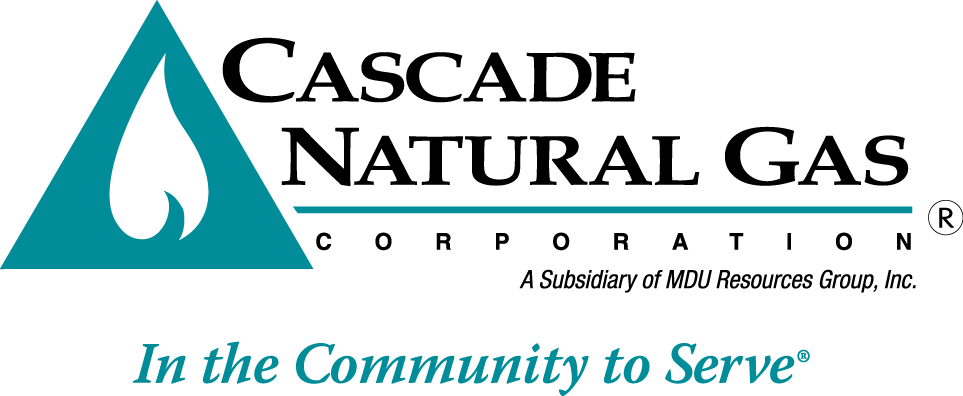 